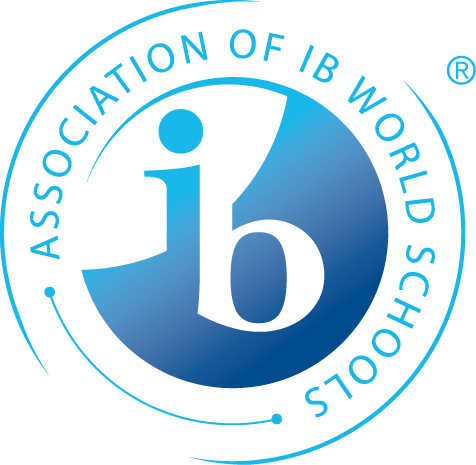 MYP Collaborative Sharing SessionsSponsored by GIBS, the Association of IB Schools in the Northeast United StatesCost: GIBS members: First two participants at no cost; each additional participant at $25.00 Non-members: $75.00 per participant Register through your school’s MYP coordinator or contact Jim Meyer, IB Coordinator, meyer.jqus@gmail.com or (617) 635-8940  payments for additional participants to: Dr. Robert Brooks, GIBS treasurer; PO Box 9457; 805 West Shore Road; Warwick, RI 02889What: GIBS is sponsoring three different sharing sessions, to be held at the same school.  Participants should choose one to attend!     MYP Science     MYP Math     MYP: New teachersWho is invited: Up to five teachers per school/district are invited to attend each sharing session.What will happen: This event will allow schools to send teachers to these three different sharing sessions.  The facilitator for each session will contact participants ahead of time!Where: Josiah Quincy Upper School     152 Arlington St.     Boston, MA 02116When: Tuesday, November 27, 2018, from 9:30-1:30A breakfast-y snack and lunch will be provided.  Limited parking is available.  Internet access will be provided.